           БҰЙРЫҚ								ПРИКАЗ2021 ж._____________                                                       №________________     Бескөл ауылы						      село  БескольО создании мониторинговой группыВ целях проведения мониторинга интернатных учреждений на предмет улучшения условий проживания и обучения детей, в соответствии с приказом Управления образования акимата СКО № 524    от 15.06.2021 г.  «О мониторинге интернатных учреждений» ПРИКАЗЫВАЮ:1.создать мониторинговую группу в составе:-Нурмолдин Д.К., главный специалист по всеобучу,-Елемесова Р.А., главный специалист по опеке и попечительству,-Cембин Н.Н., специалист по материально-техническому оснащению,-Ережепов Т.К., методист,-Забуслаева Н.В., заведующий интернатом при Якорьской СШ,-Едрисова А.С., консультант Кызылжарского филиала партии «Nur Otan» (по согласованию).2. Членам мониторинговой группы в период с 17 июня по 22 июня 2021 года  провести мониторинг интернатных учреждений согласно графику (приложение 1) в соответствии с Памяткой для поведения мониторинга интернатных учреждений (приложение 2);3. Отделу образования выделить автотранспорт. Руководителю финансового отдела выделить ГСМ для выездов;4. Контроль за исполнением данного приказа оставляю за собой.И. о. руководителя                                             М.СадвокасовОзнакомлен/а____________________________Приложение 1ГРАФИКвыезда мониторинговой группы   для проверки интернатов«Солтүстік Қазақстан облысы әкімдігінің білім басқармасы» коммуналдық мемлекеттік мекемесінің«Қызылжар ауданының білім бөлімі» коммуналдық мемлекеттік мекеме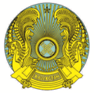 Коммунальное государственное учреждение «Отдел образования Кызылжарского района» коммунальногогосударственного учреждения«Управление образования акиматаСеверо-Казахстанской области»Исполнитель:Согласовано:методистзаведующий РМК                      А.Мурзабаева        М.Туребекова№Наименование интерната18.0621.0622.06примечание1Интернат при Якорьской СШ+2Соколовская спец.школа-интернат+3Центр поддержки детей,находящихся в трудной жизненной ситуации Кызылжарского районас.Архангелка+4интернат при Боголюбовской СШ+5интернат при Совхозной СШ+6интернат при Асановской  СШ+7интернат при Большемалышенской СШ+